STUDENT QUESTIONNAIRE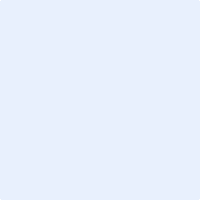 The  Intercultural Institute at 3900 Bethel DriveSt. Paul, MN 55112United States of AmericaPERSONAL INFORMATIONPERSONAL INFORMATIONPERSONAL INFORMATIONPERSONAL INFORMATIONPERSONAL INFORMATIONPERSONAL INFORMATIONPERSONAL INFORMATIONName:  Name:  Sex:  Sex:  Sex:  Birth Date:  Age: Current Address:  Current Address:  Current Address:  Current Address:  Current Address:  Current Address:  Current Address:  Cell Phone:  Cell Phone:  Cell Phone:  E-Mail:  E-Mail:  E-Mail:  E-Mail:  Name of Parent(s):  Name of Parent(s):  Name of Parent(s):  Name of Parent(s):  Name of Parent(s):  Parent Phone: Parent Phone: Address of Parent(s):  Address of Parent(s):  Address of Parent(s):  Address of Parent(s):  Address of Parent(s):  Address of Parent(s):  Address of Parent(s):  ACADEMIC INFORMATIONACADEMIC INFORMATIONACADEMIC INFORMATIONACADEMIC INFORMATIONACADEMIC INFORMATIONACADEMIC INFORMATIONACADEMIC INFORMATIONYear in school:   How many years have you studied English?  How many years have you studied English?  How many years have you studied English?  How many years have you studied English?  How many years have you studied English?  How many years have you studied English?  Major:  Major:  Major:  Major:  Minor(s):  Minor(s):  Minor(s):  PERSONAL BACKGROUND AND INTERESTSPERSONAL BACKGROUND AND INTERESTSPERSONAL BACKGROUND AND INTERESTSPERSONAL BACKGROUND AND INTERESTSPERSONAL BACKGROUND AND INTERESTSPERSONAL BACKGROUND AND INTERESTSPERSONAL BACKGROUND AND INTERESTSBriefly describe your family:  Briefly describe your family:  Briefly describe your family:  Briefly describe your family:  Briefly describe your family:  Briefly describe your family:  Briefly describe your family:  Have you traveled abroad?  Have you traveled abroad?  Have you traveled abroad?  Have you traveled abroad?  If yes, where?  If yes, where?  If yes, where?  What are your interests and hobbies?  What are your interests and hobbies?  What are your interests and hobbies?  What are your interests and hobbies?  What are your interests and hobbies?  What are your interests and hobbies?  What are your interests and hobbies?  What do you enjoy doing when you have free time?    What do you enjoy doing when you have free time?    What do you enjoy doing when you have free time?    What do you enjoy doing when you have free time?    What do you enjoy doing when you have free time?    What do you enjoy doing when you have free time?    What do you enjoy doing when you have free time?    When you think of the United States, what intrigues you?  What do you find attractive or interesting about this country?  When you think of the United States, what intrigues you?  What do you find attractive or interesting about this country?  When you think of the United States, what intrigues you?  What do you find attractive or interesting about this country?  When you think of the United States, what intrigues you?  What do you find attractive or interesting about this country?  When you think of the United States, what intrigues you?  What do you find attractive or interesting about this country?  When you think of the United States, what intrigues you?  What do you find attractive or interesting about this country?  When you think of the United States, what intrigues you?  What do you find attractive or interesting about this country?  What concerns or fears do you have about coming here?  What concerns or fears do you have about coming here?  What concerns or fears do you have about coming here?  What concerns or fears do you have about coming here?  What concerns or fears do you have about coming here?  What concerns or fears do you have about coming here?  What concerns or fears do you have about coming here?  HOMESTAY PREFERENCES/NEEDSWe want to do everything possible to make sure your homestay experience is a good one.  You are very important to us and we want to make sure that you have a good learning and living environment.  We will do our best to match your preferences with an appropriate host individual or family.  Please remember that it may not be possible to fulfill every one of your preferences, but we will try to fulfill most of them.  We hope that you will come to America with a spirit of flexibility, adaptability and adventure.HOMESTAY PREFERENCES/NEEDSWe want to do everything possible to make sure your homestay experience is a good one.  You are very important to us and we want to make sure that you have a good learning and living environment.  We will do our best to match your preferences with an appropriate host individual or family.  Please remember that it may not be possible to fulfill every one of your preferences, but we will try to fulfill most of them.  We hope that you will come to America with a spirit of flexibility, adaptability and adventure.HOMESTAY PREFERENCES/NEEDSWe want to do everything possible to make sure your homestay experience is a good one.  You are very important to us and we want to make sure that you have a good learning and living environment.  We will do our best to match your preferences with an appropriate host individual or family.  Please remember that it may not be possible to fulfill every one of your preferences, but we will try to fulfill most of them.  We hope that you will come to America with a spirit of flexibility, adaptability and adventure.Please highlight your answer belowPlease highlight your answer below1. Would you have a problem with living in a home where there are pets, like a dog or a cat?  (*If yes, explain in comments below)YesNo2.  Would you enjoy living in a home where there are children?YesNo3.  Would you prefer living in a home where there are no children?YesNo4.  Do you smoke?YesNo5.  Would you have a problem living in a home where people smoke?YesNo6.  Do you have any allergies or special health concerns?  (*If yes, explain in comments below)YesNo7.  Do you have any special food needs for health reasons?  (*If yes, explain in comments below)YesNo8.  Do you take any medication on a regular basis?  (*If yes, explain and list all medications below or on a separate sheet of paper)YesNo*Additional comments about any of the questions above?  *Additional comments about any of the questions above?  *Additional comments about any of the questions above?  LETTER OF INTRODUCTION  ~  Please write a letter to introduce yourselfLETTER OF INTRODUCTION  ~  Please write a letter to introduce yourselfLETTER OF INTRODUCTION  ~  Please write a letter to introduce yourselfPersonality ProfileHighlight one of the two choices that comes closest to describing you, your personality and your preferences for each of the statements below.  There are no right or wrong answers.  Sometimes, you may think that neither answer is accurate.  In that case, choose the answer that comes closest to describing you most often, even if it is not a perfect answer.Personality ProfileHighlight one of the two choices that comes closest to describing you, your personality and your preferences for each of the statements below.  There are no right or wrong answers.  Sometimes, you may think that neither answer is accurate.  In that case, choose the answer that comes closest to describing you most often, even if it is not a perfect answer.Personality ProfileHighlight one of the two choices that comes closest to describing you, your personality and your preferences for each of the statements below.  There are no right or wrong answers.  Sometimes, you may think that neither answer is accurate.  In that case, choose the answer that comes closest to describing you most often, even if it is not a perfect answer. Generally, I tend to be:QuietTalkative I prefer:Working/Studying aloneWorking/Studying with others I prefer:A set scheduleA changing routine I tend to be:ReservedOutgoing I prefer:To do what is familiarTo try new things I tend to be:LogicalSentimental What is more important:IdealsRelationships I prefer to be:SeriousHumorous I prefer:Planned activitiesTo be spontaneous  I worry more about:The futureThe present  I prefer to:Follow a planImprovise  My friends would say that I am:Calm and unemotionalEmotional  I tend to be:StubbornFlexible  I tend to be:PunctualLate  I prefer:To have just a few close friendsTo have a lot of friends  I tend to be:A followerA leader  I tend to be:ApatheticEnthusiastic  I prefer this kind of movie:A serious dramaA funny comedy  I tend to have:A negative attitudeA positive attitude  I tend to be:OrganizedDisorganized  I prefer:A small partyA large party  I would rather:Please myselfPlease others  When with others, I prefer:To be in the backgroundTo be the center of attention  I tend to:Worry a lotBe carefreeType 3 words (adjectives), in the box to the right, that your friends might use to describe your personality.